                                          РОССИЙСКАЯ ФЕДЕРАЦИЯ                                      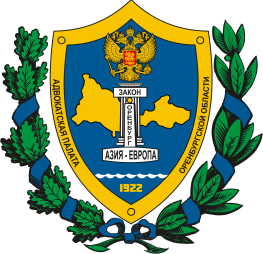                                           НЕГОСУДАРСТВЕННАЯ НЕКОММЕРЧЕСКАЯ ОРГАНИЗАЦИЯ             АДВОКАТСКАЯ  ПАЛАТА ОРЕНБУРГСКОЙ ОБЛАСТИ                          460026, Россия, г. Оренбург, ул. Карагандинская, 28                          Тел(факс): (3532) 48- 28 -34     E-mail: orenpalata56@yandex.ruА Н К Е Т А (наименование адвокатского образования)по результатам запроса от 04.04.2023 г. г. Оренбург                                                                                      «____» апреля 2023 г.На основании Решения Совета АПОО № 3 от 31.03.2023 г. и запроса Комиссии по соблюдению адвокатами законодательства об адвокатуре и разработанных Положений АПОО в части соблюдения адвокатами порядка участия в делах в порядке ст.ст. 50, 51 УПК РФ; организации работы адвокатских образований и учет ордеров адвокатов от 04.04.2023 г. (далее Комиссия), составлена анкета  адвокатского образования (АО):численность АО____, адрес: _______________________________________________________,ФИО руководителя _______________________________________________________________. Подпись представителя адвокатского образования: ____________________________________ Объект проверки:     наличие  V; отсутствие ХХ; VПримечание1Свободный доступ в здание, отдельный вход.2Вывеска с режимом работы и контактами3Телефон,  интернет и электронная почта4Наличие сайта АО, страницы в интернете5Ведение мессенджеров в соц.сетях6Наличие стенда с обязательной информацией7Наличие кабинета конфиденциальных бесед8Ведение журнала учета ордеров адвоката9Хранение корешков ордеров адвоката10Журналы учета квитанционных книжек 11Наличие филиала, представительства